ÍNDICEMODELOS DE INFORMES DE AUDITORÍA, REVISIÓN, OTROS ENCARGOS DEASEGURAMIENTO, CERTIFICACIONES, SERVICIOS RELACIONADOS E INFORMES DE CUMPLIMIENTOPREPARADOS DE ACUERDO CON LA RT 37 MODIFICADA POR LA RT 53Título I - Introducción. Guía para la aplicación de este InformeEl objetivo de este Informe de CENCyA es poner a disposición del contador, en un único documento, los modelos de informes existentes en distintos pronunciamientos y los introducidos por las modificaciones de la RT 37 conformando un compendio integrado, funcional y de rápido acceso.Concordante con sus objetivos, su estructura se corresponde con la de la Resolución Técnica N° 37 modificada por la Resolución Técnica N° 53, de modo que esta equivalencia permita ubicar fácilmente el modelo requerido para solucionar rápidamente las cuestiones de rutina como así también las particulares que requieren un tratamiento específico.Esto significa para algunos encargos, particularmente Auditoría, proporcionar los modelos base de los informes de uso cotidianos y una sección con alternativas sugeridas que podrán incluirse o no de acuerdo con el juicio profesional del contador actuante.El presente Informe se irá ampliando en el futuro, así como adecuando a la nueva normativa profesional que se emita. Por esa razón, es altamente recomendable utilizar la última versión disponible en el sitio web de la FACPCE para aplicar apropiadamente los modelos vigentes con sus textos actualizados.Modificaciones a la estructura de los informes de auditoríaEn el siguiente gráfico, se presentan la nueva estructura de los modelos de informes a utilizar en los encargos correspondientes a las secciones III.A, B, C y D de la Resolución Técnica N° 37 y las modificaciones con respecto al modelo anteriormente vigente.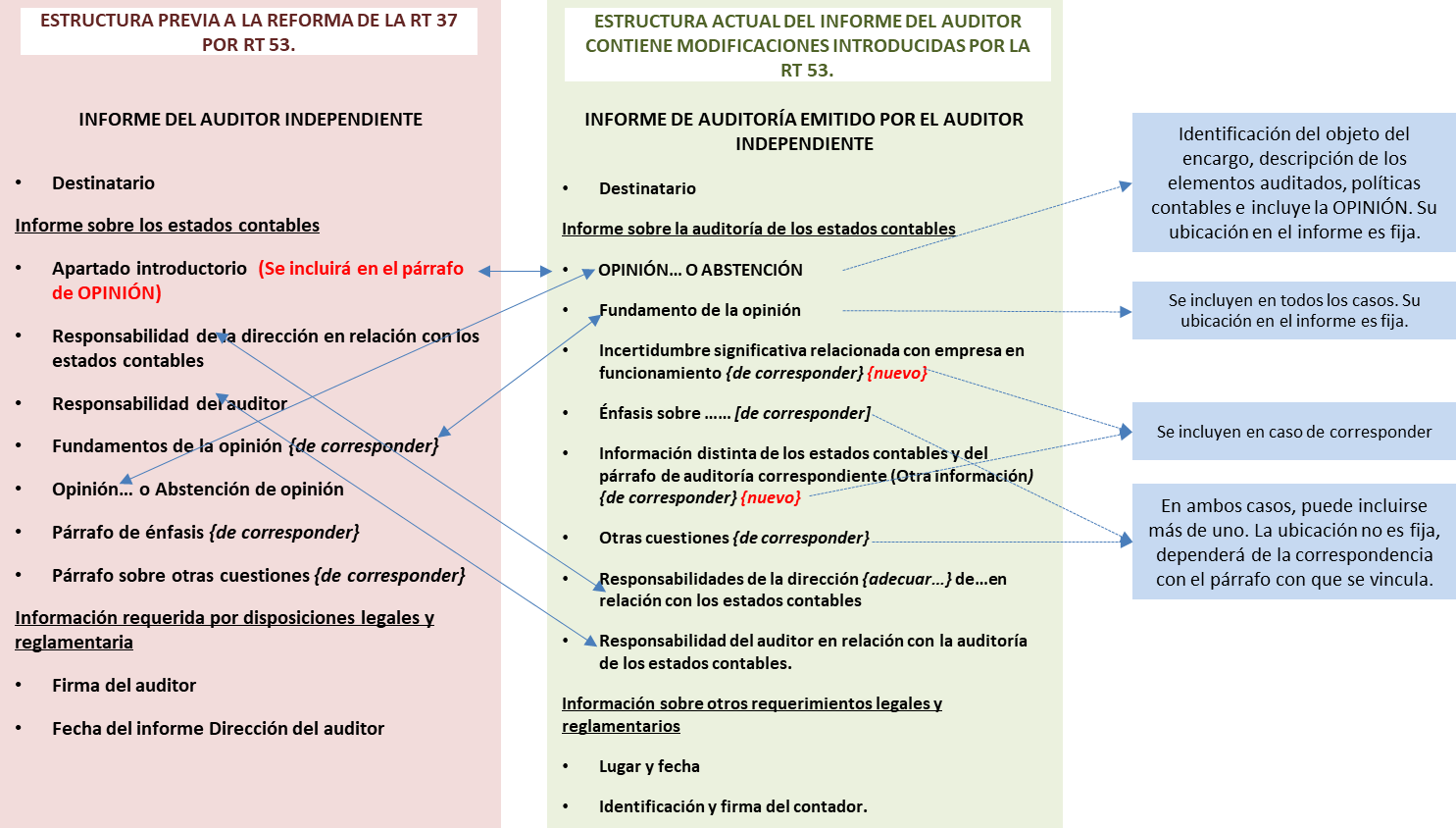 Cuestiones a considerar para la lectura e interpretación de los modelosLos modelos de informes adjuntos son meramente ilustrativos y, por lo tanto, no son de aplicación obligatoria.El contador determinará, sobre la base de su criterio profesional, el contenido y la redacción de sus informes.Con respecto al orden de los elementos del informe de auditoría, el párrafo 3 de la sección III.A.ii de la Resolución Técnica N° 37 (RT 37) no establece un orden obligatorio, excepto para las secciones “Opinión” y “Fundamento de la opinión”, que deben ubicarse al inicio del informe.El contador podrá incorporar párrafos de énfasis y sobre otras cuestiones en sus informes de acuerdo con su evaluación de los temas a comunicar. Su ubicación en los informes dependerá de la naturaleza de información a comunicar o de la situación que lo origina, respectivamente, según se menciona en los párrafos 43 y 48 de la sección III.A.ii de la RT 37.Los modelos adjuntos se presentan considerando la información comparativa bajo los enfoques de cifras correspondientes de períodos anteriores (identificados con la sigla “CC”) o de estados comparativos (identificados con la sigla “ECC”), según se definen en los párrafos 59 a 64 de la sección III.A.ii de la RT 37.Los modelos preparados bajo el enfoque de cifras correspondientes de períodos anteriores (“CC”) podrían contener el siguiente párrafo educativo: “Las cifras y otra información correspondientes al ejercicio finalizado el … de …………… de 20X0 son parte integrante de los estados contables mencionados precedentemente y se las presenta con el propósito de que se interpreten exclusivamente en relación con las cifras y con la información del ejercicio actual”.Este párrafo pretende aclarar el alcance con el cual el contador considera a la información comparativa cuando el enfoque empleado es el de cifras correspondientes.En caso de decidir incorporar este texto educativo, la sección “Opinión” del informe contendrá:un primer párrafo que hará referencia al trabajo realizado o, en su caso, a que ha sido contratado para realizarlo y donde se identificará con precisión la información auditada,un segundo párrafo con el texto educativo ya señalado, yun tercer párrafo con la opinión del auditor.El contador ejercerá su criterio sobre la conveniencia de incluir tal aclaración en su informe y hasta cuándo hacerlo.En la sección de “Opinión” sobre presentación razonable, los modelos hacen referencia a la situación patrimonial de la entidad, así como sus resultados, la evolución de su patrimonio neto y el flujo de su efectivo. La mención a la evolución del patrimonio neto se ha incorporado en los modelos por tratarse de una práctica habitual en Argentina, aunque no es de aplicación única.Otra práctica admitida es hacer referencia solo a la presentación razonable de la situación patrimonial, los resultados y el flujo de efectivo, entendiendo que en ella queda subsumida la evolución del patrimonio neto.Excepto que el modelo indique lo contrario, se asume que el contador realizó todos los procedimientos de auditoría requeridos por las normas profesionales.Los modelos adjuntos no contemplan la inclusión de la información adicional requerida por disposiciones legales y reglamentarias que puedan disponerse en las distintas jurisdicciones donde se emitan los informes, como, por ejemplo: situación de los registros contables de la entidad; información adicional requerida por un regulador (CNV; BCRA; otros); cifras de los principales capítulos de los estados contables auditados. Solo incluyen texto referencial en relación a: deuda exigible y no exigible por el Sistema Integrado Previsional Argentino e información sobre procedimientos sobre prevención del lavado de activos de origen delictivo y financiación del terrorismo.Las situaciones planteadas no son todas las que podrían presentarse en la práctica; podrían existir otras situaciones y combinaciones de circunstancias no contempladas en los modelos incluidos en el presente Informe.Referencias generales:i Adaptar según corresponda. Por ejemplo: en una sociedad anónima: “Presidente y Directores”; en una sociedad de responsabilidad limitada: “Socios Gerentes”; en una entidad sin fines de lucro: “Miembros de la Comisión Directiva”; etcétera. En el caso de que el contador haya sido designado auditor por Asamblea, los informes de auditoría y de revisión se dirigirán a: “Accionistas, Presidente y Directores”.ii Incluir CUIT en caso de ser requerido por el respectivo CPCE.iii Adaptar las denominaciones de los estados contables según corresponda. Por ejemplo: “estado de situación patrimonial” o “balance general”; “estado de resultados” o “estado de recursos y gastos” en las entidades sin fines de lucro.iv Adaptar según corresponda. Por ejemplo: En una sociedad anónima: “el Directorio”; en una sociedad de responsabilidad limitada: “la Gerencia”; en una entidad sin fines de lucro: “el Administrador”.CAPÍTULO III - AUDITORÍASección III.C - Auditoría de un solo estado contable o de un elemento, cuenta o partida específicos de un estado contable.PARTE 1 - Modelos baseINFORME DE AUDITORÍA EMITIDO POR EL AUDITOR INDEPENDIENTE SOBRE EL ESTADO DE SITUACIÓN PATRIMONIALSeñoresPresidente y Directoresi de ABCDCUIT N°:	iiDomicilio legal: ……………Informe sobre la auditoría del estado de situación patrimonialOpiniónHe auditado el estado de situación patrimonial de ABCD al … de	de 20X1,así como las notas … a … explicativas del mencionado estado que incluyen un resumen de las políticas contables significativas {, y los anexos … a  }.En mi opinión, el estado de situación patrimonial adjunto de ABCD al … de …………… de 20X1, presenta razonablemente, en todos los aspectos significativos, la situación patrimonial de ABCD, de conformidad con las Normas Contables Profesionales Argentinas aplicables a la preparación de un estado contable de este tipo.Fundamento de la opiniónHe llevado a cabo mi auditoría de conformidad con las normas de auditoría de un solo estado contable o de un elemento, cuenta o partida específicos de un estado contable establecidas en la sección III.C de la Resolución Técnica N° 37 de la Federación Argentina de Consejos Profesionales de Ciencias Económicas (FACPCE). Mis responsabilidades de acuerdo con dichas normas se describen más adelante en la sección “Responsabilidades del auditor en relación con la auditoría del estado de situación patrimonial” de mi informe. Soy independiente de ABCD y he cumplido las demás responsabilidades de ética de conformidad con los requerimientos del Código de Ética del Consejo Profesional de Ciencias Económicas de	yde la Resolución Técnica N° 37 de la FACPCE. Considero que los elementos de juicio que he obtenido proporcionan una base suficiente y adecuada para mi opinión.Incertidumbre significativa relacionada con empresa en funcionamiento {De corresponder}Sin modificar mi opinión, destaco la información contenida en la nota … al estado de situación patrimonial adjunto, que indica que ABCD	Estoshechos o condiciones, junto con otras cuestiones expuestas en la nota …, indican la existencia de una incertidumbre significativa que puede generar dudas importantes sobre la capacidad de ABCD para continuar como empresa en funcionamiento.Énfasis sobre	{De corresponder}Sin modificar mi opinión, llamo la atención respecto de la información contenida en la nota … al estado de situación patrimonial adjunto, que describe los efectos de…………………………Información distinta del estado de situación patrimonial y del informe de auditoría correspondiente (Otra información) {De corresponder}La Direccióniv de la Sociedad es responsable de la otra información, distinta al estado de situación patrimonial, que comprende: ………………………… {mencionar los documentos que acompañan al estado de situación patrimonial}. Esta otra información no es parte del estado de situación patrimonial ni de mi informe de auditoría correspondiente.Mi opinión sobre el estado de situación patrimonial no cubre la otra información y, por lo tanto, no expreso ninguna forma de conclusión que proporcione un grado de seguridad sobre esta.En relación con mi auditoría de un solo estado contable o de un elemento, cuenta o partida específicos de un estado contable, mi responsabilidad es leer la otra información y, al hacerlo, considerar si existe una incongruencia significativa entre la otra información y el estado de situación patrimonial o el conocimiento obtenido en la auditoría o si parece que existe una incorrección significativa en la otra información.Si, basándome en el trabajo que he realizado, concluyo que existe una incorrección significativa en la otra información, estoy obligado a informar de ello. No tengo nada que informar al respecto {o, de corresponder: “En tal sentido, informo que…………………………”}.Otras cuestiones {De corresponder}…Responsabilidades de la Direccióniv de ABCD en relación con el estado de situación patrimonialLa Direccióniv de ABCD es responsable de la preparación y presentación razonable del estado de situación patrimonial adjunto de conformidad con las Normas Contables Profesionales Argentinas aplicables a un estado contable de este tipo, y del control interno que la Direccióniv considere necesario para permitir la preparación, libre de incorrección significativa {puede agregarse “, debida a fraude o error”}.En la preparación del estado de situación patrimonial, la Direccióniv es responsable de la evaluación de la capacidad de ABCD para continuar como empresa en funcionamiento, revelando, en caso de corresponder, las cuestiones relacionadas con empresa en funcionamiento y utilizando el principio contable de empresa en funcionamiento, excepto si la Direccióniv tuviera intención de liquidar la Sociedad o de cesar sus operaciones, o bien no existiera otra alternativa realista.Responsabilidades del auditor en relación con la auditoría del estado de situación patrimonialMis objetivos son obtener una seguridad razonable de que el estado de situación patrimonial adjunto de ABCD está libre de incorrección significativa {puede agregarse “, debida a fraude o error,”} y emitir un informe de auditoría sobre un estado contable de este tipo que contenga mi opinión. Seguridad razonable es un alto grado de seguridad, pero no garantiza que una auditoría realizada de conformidad con laResolución Técnica N° 37 de la FACPCE siempre detecte una incorrección significativa cuando exista. Las incorrecciones {puede agregarse “pueden deberse a fraude o error y”} se consideran significativas si, individualmente o de forma agregada, puede preverse razonablemente que influyan en las decisiones económicas que los usuarios toman basándose en un estado contable de este tipo.Como parte de una auditoría de conformidad con la sección III.C de la Resolución Técnica N° 37 de la FACPCE, aplico mi juicio profesional y mantengo una actitud de escepticismo profesional durante toda la auditoría. También:Identifico y evalúo los riesgos de incorrección significativa en el estado de situación patrimonial {puede agregarse “debido a fraude o error”}, diseño y aplico procedimientos de auditoría para responder a dichos riesgos y obtengo elementos de juicio suficientes y adecuados para proporcionar una base para mi opinión.{puede agregarse: “El riesgo de no detectar una incorrección significativa debida a fraude es más elevado que en el caso de una incorrección significativa debida a error, ya que el fraude puede implicar colusión, falsificación, omisiones deliberadas, manifestaciones intencionadamente erróneas o la elusión del control interno”}.Obtengo conocimiento del control interno relevante para la auditoría con el fin de diseñar procedimientos de auditoría que sean apropiados a un estado contable de este tipo en función de las circunstancias y no con la finalidad de expresar una opinión sobre la eficacia del control interno de la Sociedad.Evalúo si las políticas contables aplicadas en el estado son adecuadas, así como la razonabilidad de las estimaciones contables y la correspondiente información revelada por la Direccióniv de ABCD.Concluyo sobre lo adecuado de la utilización por la Direccióniv de ABCD, del principio contable de empresa en funcionamiento y, basándome en los elementos de juicio obtenidos, concluyo sobre si existe o no una incertidumbre significativa relacionada con hechos o con condiciones que pueden generar dudas importantes sobre la capacidad de ABCD para continuar como empresa en funcionamiento. Si concluyo que existe una incertidumbre significativa, se requiere que llame la atención en mi informe de auditoría sobre la información expuesta en el estado de situación patrimonial o, si dicha información expuesta no es adecuada, que exprese una opinión modificada. Mis conclusiones se basan en los elementos de juicio obtenidos hasta la fecha de mi informe de auditoría. Sin embargo, hechos o condiciones futuros pueden ser causa de que la Sociedad deje de ser una empresa en funcionamiento.Evalúo la presentación general, la estructura y el contenido del estado de situación patrimonial, incluida la información revelada, y si el estado representa las transacciones y hechos subyacentes de un modo que logren una presentación razonable.{En casos de auditorías de grupos, agregar: Obtengo elementos de juicio válidos y suficientes en relación con la información contable de las entidades o actividades empresariales dentro del Grupo para expresar una opinión sobre los estados contables. Soy responsable de la dirección, supervisión y realización de la auditoría del Grupo. Soy el único responsable de mi opinión de auditoría}.Me comunico con la Direccióniv de ABCD en relación con, entre otras cuestiones, la estrategia general de la auditoría y los hallazgos significativos de la auditoría, así como cualquier deficiencia significativa del control interno identificada en el transcurso de la auditoría.Informe sobre otros requerimientos legales y reglamentariosSegún surge de los registros contables de ABCD, el pasivo devengado al … de…………… de 20X1 a favor del Sistema Integrado Previsional Argentino en concepto de aportes y contribuciones previsionales ascendía a $ …………… y no era exigible a esa fecha {o “siendo $ …………… exigibles y $	noexigibles a esa fecha”}.{Otras	de acuerdo a cada jurisdicción}.[Lugar y fecha][Identificación y firma del contador]INFORME DE AUDITORÍA EMITIDO POR EL AUDITOR INDEPENDIENTE SOBRE EL ESTADO DE FLUJO DE EFECTIVOSeñoresPresidente y Directoresi de ABCDCUIT N°:	iiDomicilio legal: ……………Informe sobre la auditoría del estado de flujo de efectivoOpiniónHe auditado el estado de flujo de efectivo de ABCD correspondientes al ejercicio/período de ………. meses {adaptar según corresponda} finalizado el … de…………… de 20X1, así como las notas … a … explicativas del mencionado estado que incluyen un resumen de las políticas contables significativas {, y los anexos … a...}.En mi opinión, el estado de flujo de efectivo adjunto de ABCD correspondiente al ejercicio/período de ………. meses {adaptar según corresponda} finalizado el … de…	de 20X1, presenta razonablemente, en todos los aspectos significativos, elflujo de su efectivo, de conformidad con las Normas Contables Profesionales Argentinas aplicables a la preparación de un estado contable de este tipo.Fundamento de la opiniónHe llevado a cabo mi auditoría de conformidad con las normas de auditoría de un solo estado contable o de un elemento, cuenta o partida específicos de un estado contable establecidas en la sección III.C de la Resolución Técnica N° 37 de la Federación Argentina de Consejos Profesionales de Ciencias Económicas (FACPCE). Mis responsabilidades de acuerdo con dichas normas se describen más adelante en la sección “Responsabilidades del auditor en relación con la auditoría del estado de flujo de efectivo” de mi informe. Soy independiente de ABCD y he cumplido las demás responsabilidades de ética de conformidad con los requerimientos del Código de Ética del Consejo Profesional de Ciencias Económicas de ………………………… y de la Resolución Técnica N° 37 de la FACPCE. Considero que los elementos de juicio que he obtenido proporcionan una base suficiente y adecuada para mi opinión.Incertidumbre significativa relacionada con empresa en funcionamiento {De corresponder}Sin modificar mi opinión, destaco la información contenida en la nota … al estado de flujo de efectivo adjunto, que indica que ABCD	Estos hechos ocondiciones, junto con otras cuestiones expuestas en la nota …, indican la existencia de una incertidumbre significativa que puede generar dudas importantes sobre la capacidad de ABCD para continuar como empresa en funcionamiento.Énfasis sobre	{De corresponder}Sin modificar mi opinión, llamo la atención respecto de la información contenida en la nota … al estado de flujo de efectivo adjunto, que describe los efectos de…………………………Información distinta del estado de flujo de efectivo y del informe de auditoría correspondiente (Otra información) {De corresponder}La Direccióniv de la Sociedad es responsable de la otra información, distinta al estado de flujo de efectivo, que comprende: ………………………… {mencionar los documentos que acompañan al estado de flujo de efectivo}. Esta otra información no es parte del estado de flujo de efectivo ni de mi informe de auditoría correspondiente.Mi opinión sobre el estado de flujo de efectivo no cubre la otra información y, por lo tanto, no expreso ninguna forma de conclusión que proporcione un grado de seguridad sobre esta.En relación con mi auditoría de un solo estado contable o de un elemento, cuenta o partida específicos de un estado contable, mi responsabilidad es leer la otra información y, al hacerlo, considerar si existe una incongruencia significativa entre la otra información y el estado de flujo de efectivo correspondientes al ejercicio/período de ………. meses {adaptar según corresponda} finalizado el … de	de 20X1o el conocimiento obtenido en la auditoría o si parece que existe una incorrección significativa en la otra información.Si, basándome en el trabajo que he realizado, concluyo que existe una incorrección significativa en la otra información, estoy obligado a informar de ello. No tengo nada que informar al respecto {o, de corresponder: “En tal sentido, informo que…………………………”}.Otras cuestiones {De corresponder}…Responsabilidades de la Direccióniv de ABCD en relación con el estado de flujo de efectivoLa Direccióniv de ABCD es responsable de la preparación y presentación razonable del estado de flujo de efectivo correspondiente al ejercicio/período de	meses{adaptar según corresponda} finalizado el ... de …………… de 20X1 adjunto de conformidad con las Normas Contables Profesionales Argentinas aplicables a un estado contable de este tipo, y del control interno que la Direccióniv considere necesario para permitir la preparación, libre de incorrección significativa {puede agregarse “, debida a fraude o error”}.En la preparación del estado de flujo de efectivo correspondiente al ejercicio/período de ………. meses {adaptar según corresponda} finalizado el … de	de20X1, la Direccióniv es responsable de la evaluación de la capacidad de ABCD para continuar como empresa en funcionamiento, revelando, en caso de corresponder, las cuestiones relacionadas con empresa en funcionamiento y utilizando el principio contable de empresa en funcionamiento, excepto si la Direccióniv tuviera intención de liquidar la Sociedad o de cesar sus operaciones, o bien no existiera otra alternativa realista.Responsabilidades del auditor en relación con la auditoría del estado de flujo de efectivoMis objetivos son obtener una seguridad razonable de que el estado de flujo de efectivo correspondientes al ejercicio/período de ………. meses {adaptar según corresponda} finalizado el … de …………… de 20X1 adjunto de ABCD está libre de incorrección significativa {puede agregarse “, debida a fraude o error,”} y emitir un informe de auditoría sobre un estado contable de este tipo que contenga mi opinión.Seguridad razonable es un alto grado de seguridad, pero no garantiza que una auditoría realizada de conformidad con la Resolución Técnica N° 37 de la FACPCE siempre detecte una incorrección significativa cuando exista. Las incorrecciones{puede agregarse “pueden deberse a fraude o error y”} se consideran significativas si, individualmente o de forma agregada, puede preverse razonablemente que influyan en las decisiones económicas que los usuarios toman basándose en un estado contable de este tipo.Como parte de una auditoría de conformidad con la sección III.C de la Resolución Técnica N° 37 de la FACPCE, aplico mi juicio profesional y mantengo una actitud de escepticismo profesional durante toda la auditoría. También:Identifico y evalúo los riesgos de incorrección significativa en el estado de flujo de efectivo {puede agregarse “debido a fraude o error”}, diseño y aplico procedimientos de auditoría para responder a dichos riesgos y obtengo elementos de juicio suficientes y adecuados para proporcionar una base para mi opinión. {puede agregarse: “El riesgo de no detectar una incorrección significativa debida a fraude es más elevado que en el caso de una incorrección significativa debida a error, ya que el fraude puede implicar colusión, falsificación, omisiones deliberadas, manifestaciones intencionadamente erróneas o la elusión del control interno”}.Obtengo conocimiento del control interno relevante para la auditoría con el fin de diseñar procedimientos de auditoría que sean apropiados a un estado contable de este tipo en función de las circunstancias y no con la finalidad de expresar una opinión sobre la eficacia del control interno de la Sociedad.Evalúo si las políticas contables aplicadas en el estado son adecuadas, así como la razonabilidad de las estimaciones contables y la correspondiente información revelada por la Direccióniv de ABCD.Concluyo sobre lo adecuado de la utilización por la Direccióniv de ABCD, del principio contable de empresa en funcionamiento y, basándome en los elementos de juicio obtenidos, concluyo sobre si existe o no una incertidumbre significativa relacionada con hechos o con condiciones que pueden generar dudas importantes sobre la capacidad de ABCD para continuar como empresa en funcionamiento. Si concluyo que existe una incertidumbre significativa, se requiere que llame la atención en mi informe de auditoría sobre la información expuesta en el estado de flujo de efectivo o, si dicha información expuesta no es adecuada, que exprese una opinión modificada. Mis conclusiones se basan en los elementos de juicio obtenidos hasta la fecha de mi informe de auditoría. Sin embargo, hechos o condiciones futuros pueden ser causa de que la Sociedad deje de ser una empresa en funcionamiento.Evalúo la presentación general, la estructura y el contenido del estado de flujo de efectivo, incluida la información revelada, y si el estado representa las transacciones y hechos subyacentes de un modo que logren una presentación razonable.{En casos de auditorías de grupos, agregar: Obtengo elementos de juicio válidos y suficientes en relación con la información contable de las entidades o actividades empresariales dentro del Grupo para expresar una opinión sobre los estados contables. Soy responsable de la dirección, supervisión y realización de la auditoría del Grupo. Soy el único responsable de mi opinión de auditoría}.Me comunico con la Direccióniv de ABCD en relación con, entre otras cuestiones, la estrategia general de la auditoría y los hallazgos significativos de la auditoría, así como cualquier deficiencia significativa del control interno identificada en el transcurso de la auditoría.Informe sobre otros requerimientos legales y reglamentarios{Otras	de acuerdo a cada jurisdicción}.[Lugar y fecha][Identificación y firma del contador]INFORME DE AUDITORÍA EMITIDO POR EL AUDITOR INDEPENDIENTE SOBRE EL SALDO DEL RUBRO BIENES DE USO Y SUS DEPRECIACIONESSeñoresPresidente y Directoresi de ABCDCUIT N°:	iiDomicilio legal: ……………Informe sobre la auditoría del saldo del rubro Bienes de uso y sus depreciacionesOpiniónHe auditado la información contable de ABCD adjunta, referida al saldo del rubro Bienes de uso al … de	de 20X1 y sus depreciaciones correspondientes alejercicio finalizado el … de …………… de 20X1, cuyos saldos ascienden a $…………… y a $	respectivamente, así como las notas … a … explicativasque incluyen un resumen de las políticas contables significativas {, y los anexos … a...}.En mi opinión, la información contable que en adjunto se acompaña presenta razonablemente, en todos los aspectos significativos, el saldo del rubro Bienes de uso al … de …………… de 20X1 y sus depreciaciones correspondientes al ejercicio finalizado el … de …………… de 20X1, de conformidad con las Normas Contables Profesionales Argentinas aplicables a un encargo de este tipo.Fundamento de la opiniónHe llevado a cabo mi auditoría de conformidad con las normas de auditoría de un solo estado contable o de un elemento, cuenta o partida específicos de un estado contable establecidas en la sección III.C de la Resolución Técnica N° 37 de la Federación Argentina de Consejos Profesionales de Ciencias Económicas (FACPCE). Mis responsabilidades de acuerdo con dichas normas se describen más adelante en la sección “Responsabilidades del auditor en relación con la auditoría del saldo del rubro Bienes de uso al … de	de 20X1 y sus depreciaciones”, de mi informe. Soyindependiente de ABCD y he cumplido las demás responsabilidades de ética de conformidad con los requerimientos del Código de Ética del Consejo Profesional de Ciencias Económicas de ………………………… y de la Resolución Técnica N° 37 de la FACPCE. Considero que los elementos de juicio que he obtenido proporcionan una base suficiente y adecuada para mi opinión.Incertidumbre significativa relacionada con empresa en funcionamiento {De corresponder}Sin modificar mi opinión, destaco la información contenida en la nota … al estado de flujo de efectivo adjunto, que indica que ABCD	Estos hechos ocondiciones, junto con otras cuestiones expuestas en la nota …, indican la existencia de una incertidumbre significativa que puede generar dudas importantes sobre la capacidad de ABCD para continuar como empresa en funcionamiento.Énfasis sobre	{De corresponder}Sin modificar mi opinión, llamo la atención respecto de la información contenida en la nota … al estado de flujo de efectivo adjunto, que describe los efectos de…………………………Otras cuestiones {De corresponder}…Responsabilidades de la Direccióniv de ABCD en relación con el saldo del rubro Bienes de uso al … de	de 20X1 y sus depreciacionesLa Direccióniv de ABCD es responsable de la preparación y presentación de la información contable adjunta de conformidad con las Normas Contables Profesionales Argentinas aplicables, y del control interno que la Direccióniv considere necesario para permitir la preparación, de información contable, libre de incorrecciones significativas{puede agregarse “, debida a fraude o error”}.Responsabilidades del auditor en relación con la auditoría del saldo del rubro Bienes de uso al … de	de 20X1 y sus depreciacionesMis objetivos son obtener una seguridad razonable de que el saldo del rubro Bienes de uso al … de …………… de 20X1 de ABCD y sus depreciaciones correspondientes al ejercicio finalizado el … de …………… de 20X1, estén libres de incorrección significativa {puede agregarse “, debida a fraude o error,”} y emitir un informe de auditoría sobre cuentas de este tipo que contengan mi opinión. Seguridad razonable es un alto grado de seguridad, pero no garantiza que una auditoría realizada de conformidad con la Resolución Técnica N° 37 de la FACPCE siempre detecte una incorrección significativa cuando exista. Las incorrecciones {puede agregarse “pueden deberse a fraude o error y”} se consideran significativas si, individualmente o de forma agregada, puede preverse razonablemente que influyan en las decisiones económicas que los usuarios toman basándose en los saldos de las cuentas de este tipo.Como parte de una auditoría de conformidad con la sección III.C de la Resolución Técnica N° 37 de la FACPCE, aplico mi juicio profesional y mantengo una actitud de escepticismo profesional durante toda la auditoría. También:Identifico y evalúo los riesgos de incorrección significativa en la información contable {puede agregarse “debido a fraude o error”}, diseño y aplico procedimientos de auditoría para responder a dichos riesgos y obtengo elementos de juicio suficientes y adecuados para proporcionar una base para mi opinión.{puede agregarse: “El riesgo de no detectar una incorrección significativa debida a fraude es más elevado que en el caso de una incorrección significativa debida a error, ya que el fraude puede implicar colusión, falsificación, omisiones deliberadas, manifestaciones intencionadamente erróneas o la elusión del control interno”}.Obtengo conocimiento del control interno relevante para la auditoría con el fin de diseñar procedimientos de auditoría que sean apropiados en función de las circunstancias y no con la finalidad de expresar una opinión sobre la eficacia del control interno de la Sociedad.Evalúo si las políticas contables aplicadas son adecuadas, así como la razonabilidad de las estimaciones contables y la correspondiente información revelada por la Direccióniv de ABCD.Concluyo sobre lo adecuado de la utilización por la Direccióniv de ABCD, del principio contable de empresa en funcionamiento y, basándome en los elementosde juicio obtenidos, concluyo sobre si existe o no una incertidumbre significativa relacionada con hechos o con condiciones que pueden generar dudas importantes sobre la capacidad de ABCD para continuar como empresa en funcionamiento. Si concluyo que existe una incertidumbre significativa, se requiere que llame la atención en mi informe de auditoría sobre la información contable expuesta o, si dicha información expuesta no es adecuada, que exprese una opinión modificada. Mis conclusiones se basan en los elementos de juicio obtenidos hasta la fecha de mi informe de auditoría. Sin embargo, hechos o condiciones futuros pueden ser causa de que la Sociedad deje de ser una empresa en funcionamiento.{En casos de auditorías de grupos, agregar: Obtengo elementos de juicio válidos y suficientes en relación con la información contable de las entidades o actividades empresariales dentro del Grupo para expresar una opinión sobre la información contable {consolidada}. Soy responsable de la dirección, supervisión y realización de la auditoría del Grupo. Soy el único responsable de mi opinión de auditoría}.Me comunico con la Direccióniv de ABCD en relación con, entre otras cuestiones, la estrategia general de la auditoría y los hallazgos significativos de la auditoría, así como cualquier deficiencia significativa del control interno identificada en el transcurso de la auditoría.Informe sobre otros requerimientos legales y reglamentarios{Otras	de acuerdo a cada jurisdicción}.[Lugar y fecha][Identificación y firma del contador]INFORME DE AUDITORÍA EMITIDO POR EL AUDITOR INDEPENDIENTE SOBRE EL SALDO DE LA CUENTA VENTAS{Se sugiere especificar a qué tipo de ventas se refiere}SeñoresPresidente y Directoresi de ABCDCUIT N°:	iiDomicilio legal: ……………Informe sobre la auditoría del saldo de la cuenta VentasOpiniónHe auditado la información contable adjunta, referida al saldo de la cuenta “Ventas de……………” de ABCD correspondientes al ejercicio finalizado el … de	de20X1, cuyo saldo asciende a $	, así como las notas … a … explicativas queincluyen un resumen de las políticas contables significativas {, y los anexos … a	}.En mi opinión, la información contable que en adjunto se acompaña presenta razonablemente,  en  todos  los  aspectos  significativos,  las  ventas  de………………………… {especificar a qué tipo de ventas se refiere} de ABCD correspondientes al ejercicio finalizado el … de …………… de 20X1, de conformidad con las Normas Contables Profesionales Argentinas aplicables a un encargo de este tipo.Fundamento de la opiniónHe llevado a cabo mi auditoría de conformidad con las normas de auditoría de un solo estado contable o de un elemento, cuenta o partida específicos de un estado contable establecidas en la sección III.C de la Resolución Técnica N° 37 de la Federación Argentina de Consejos Profesionales de Ciencias Económicas (FACPCE). Mis responsabilidades de acuerdo con dichas normas se describen más adelante en la sección “Responsabilidades del auditor en relación con la auditoría del saldo de la cuenta ventas {especificar a qué tipo de ventas se refiere}” de mi informe. Soy independiente de ABCD y he cumplido las demás responsabilidades de ética de conformidad con los requerimientos del Código de Ética del Consejo Profesional de Ciencias Económicas de ………………………… y de la Resolución Técnica N° 37 de la FACPCE. Considero que los elementos de juicio que he obtenido proporcionan una base suficiente y adecuada para mi opinión.Otras cuestiones {De corresponder}…Responsabilidades de la Direccióniv de ABCD en relación con el saldo de la cuenta “Ventas de …………………………” {especificar a qué tipo de ventas se refiere}En relación con la información auditada, la Direccióniv de ABCD es responsable de la preparación razonable de conformidad con las Normas Contables Profesionales Argentinas aplicables, y del control interno que la Direccióniv considere necesario para permitir la preparación, de información contable, libre de incorrecciones significativas{puede agregarse “, debida a fraude o error”}.Responsabilidades del auditor en relación con la auditoría del saldo de la cuenta “Ventas de	” {especificar a qué tipo de ventas se refiere}Mis objetivos son obtener una seguridad razonable de que el saldo de la cuenta “Ventas de …………………………” de ABCD esté libre de incorrección significativa{puede agregarse “, debida a fraude o error,”} y emitir un informe de auditoría sobre una cuenta de este tipo que contenga mi opinión. Seguridad razonable es un alto grado de seguridad, pero no garantiza que una auditoría realizada de conformidad con la Resolución Técnica N° 37 de la FACPCE siempre detecte una incorrección significativa cuando exista. Las incorrecciones {puede agregarse “pueden deberse a fraude o error y”} se consideran significativas si, individualmente o de forma agregada, puede preverse razonablemente que influyan en las decisiones económicas que los usuarios toman basándose en el saldo de una cuenta de este tipo.Como parte de una auditoría de conformidad con la sección III.C de la Resolución Técnica N° 37 de la FACPCE, aplico mi juicio profesional y mantengo una actitud de escepticismo profesional durante toda la auditoría. También:Identifico y evalúo los riesgos de incorrección significativa en la información contable {puede agregarse “debido a fraude o error”}, diseño y aplico procedimientos de auditoría para responder a dichos riesgos y obtengo elementos de juicio suficientes y adecuados para proporcionar una base para mi opinión.{puede agregarse: “El riesgo de no detectar una incorrección significativa debida a fraude es más elevado que en el caso de una incorrección significativa debida a error, ya que el fraude puede implicar colusión, falsificación, omisiones deliberadas, manifestaciones intencionadamente erróneas o la elusión del control interno”}.Obtengo conocimiento del control interno relevante para la auditoría con el fin de diseñar procedimientos de auditoría que sean apropiados al saldo de una cuenta de este tipo en función de las circunstancias y no con la finalidad de expresar una opinión sobre la eficacia del control interno de la Sociedad.Evalúo si las políticas contables aplicadas son adecuadas, así como la razonabilidad de las estimaciones contables y la correspondiente información revelada por la Direccióniv de ABCD.Concluyo sobre lo adecuado de la utilización por la Direccióniv de ABCD, del principio contable de empresa en funcionamiento y, basándome en los elementos de juicio obtenidos, concluyo sobre si existe o no una incertidumbre significativa relacionada con hechos o con condiciones que pueden generar dudas importantes sobre la capacidad de ABCD para continuar como empresa en funcionamiento. Si concluyo que existe una incertidumbre significativa, se requiere que llame la atención en mi informe de auditoría sobre la información contable expuesta o, si dicha información expuesta no es adecuada, que exprese una opinión modificada. Mis conclusiones se basan en los elementos de juicio obtenidos hasta la fecha de mi informe de auditoría. Sin embargo, hechos o condiciones futuros pueden ser causa de que la Sociedad deje de ser una empresa en funcionamiento.{En casos de auditorías de grupos, agregar: Obtengo elementos de juicio válidos y suficientes en relación con la información contable de las entidades o actividades empresariales dentro del Grupo para expresar una opinión sobre la información contable {consolidada}. Soy responsable de la dirección, supervisión y realización de la auditoría del Grupo. Soy el único responsable de mi opinión de auditoría}.Me comunico con la Direccióniv de ABCD en relación con, entre otras cuestiones, la estrategia general de la auditoría y los hallazgos significativos de la auditoría, así como cualquier deficiencia significativa del control interno identificada en el transcurso de la auditoría.Informe sobre otros requerimientos legales y reglamentarios{Otras	de acuerdo a cada jurisdicción}.[Lugar y fecha][Identificación y firma del contador]PARTE 2 – Ejemplos de secciones a ser incorporadas en los informesÉnfasis sobre la fecha de emisión de los estados contables con fines generalesSin modificar mi opinión, llamo la atención sobre la nota … mediante la cual la Direccióniv de ABCD manifiesta que, con fecha … de	de 20XX, emitió susestados contables con fines generales por el ejercicio finalizado el … de	de20X1, aclarando que la información sobre el elemento emitida posteriormente el … de…	de 20X1, no incluye los efectos de hechos ocurridos entre esas fechas.Énfasis sobre la fecha de emisión de los estados contables con fines generales y hecho ocurrido con posterioridad a esa fechaSin modificar mi opinión, llamo la atención sobre la nota … mediante la cual la Direccióniv de ABCD manifiesta que, con fecha … de	de 20X1, emitió susestados contables con fines generales por el ejercicio finalizado el … de ……………. de 20X1, aclarando que la información sobre el elemento emitida posteriormente el … de	de 20X1, no incluye los efectos de hechos ocurridos entre esas fechas.También resalto la nota … mediante la cual la Direccióniv revela {mencionar sucintamente la contingencia o hecho sobreviniente} acaecido entre la fecha de cierre de ejercicio y la emisión de la información correspondiente al elemento. Al respecto, remito a la sección “Incertidumbre significativa relacionada con empresa en funcionamiento”. {Se agrega párrafo al efecto}.Otras cuestiones: Emisión de informe sobre los estados contables con fines generalesCon fecha … de	de 20XX, emití mi informe de auditoría sobre los estadoscontables con fines generales de ABCD por el ejercicio finalizado el … de …………… de 20X1. Mi opinión fue favorable.Otras cuestiones: Emisión de informe sobre los estados contables con fines generalesCon fecha … de	de 20XX, emití mi informe de auditoría sobre los estadoscontables con fines generales de ABCD por el ejercicio finalizado … de	de20X1. Mi opinión fue modificada {fundamentos que lo motivaron}. Cabe aclarar que la incorrección que motivó dicha opinión no tiene efectos en el elemento objeto de este encargo	{describir según corresponda}Otras cuestiones: Emisión de informe sobre los estados contables con fines generalesCon fecha … de	de 20X1, emití mi informe de auditoría sobre los estadoscontables con fines generales de ABCD por el ejercicio finalizado el … de …………… de20X1. Mi opinión fue	{describir si fue con salvedades, adversa o abstencióny los fundamentos según corresponda}. Dado que el elemento origen de la incorrección que motiva la modificación de opinión en el juego completo de estados contables es el mismo que corresponde a este encargo, remito al párrafo “Fundamento de mi opinión ………. {con salvedades, adversa o abstención” con respecto a mi opinión sobre el elemento actual.Otras cuestiones: Emisión de informe sobre los estados contables con fines generales por otro contadorLos estados contables con fines generales de ABCD correspondientes al ejercicio finalizado el … de …………… de 20X1 fueron auditados por otro contador, quien emitió su informe con opinión favorable el … de	de 20XX.Otras cuestiones: Emisión de informe sobre los estados contables con fines generales por otro contadorLos estados contables con fines generales de ABCD correspondientes al ejercicio finalizado el … de …………… de 20X1 fueron auditados por otro contador, quien emitió su informe con opinión ………… {describir si fue con salvedades, adversa o abstención y las razones que la motivaron} el … de	de 20XX. Cabe aclararque la incorrección que motivó dicha opinión no tiene efectos en el elemento objeto de este encargo	{describir según corresponda}.Otras cuestiones: Emisión de informe sobre los estados contables con fines generales por otro contadorLos estados contables con fines generales de ABCD correspondientes al ejercicio finalizado el … de …………… de 20X1 fueron auditados por otro contador, quien emitió su informe con opinión ………… {describir si fue con salvedades, adversa o abstención y las razones que la motivaron } el … de	de 20XX. Dado que larazón que motivó la modificación de opinión en el juego completo de estados contables afecta el elemento objeto de este encargo, remito a la sección “Fundamento de mi opinión ………. {con salvedades, adversa o abstención}” con respecto a mi opinión sobre el elemento actual.Incertidumbre significativa relacionada con empresa en funcionamientoSin modificar mi opinión, llamo la atención sobre la nota … mediante la cual la Direccióniv indica que ABCD ha incurrido en pérdidas netas por un importe de……………. durante el ejercicio finalizado el 31 diciembre de 20X1 con motivo de actividades relacionadas con la explotación de la franquicia objeto de la emisión de estos estados financieros y que, a esa fecha, el pasivo corriente de la Sociedad excedía a sus activos totales en $ …………….……………. revelando que estos hechos, junto con las otras cuestiones detalladas en la nota de referencia, indican la existencia de una incertidumbre significativa que puede generar dudas importantessobre la capacidad de ABCD para continuar como empresa en funcionamiento.Con el fin de no redundar se remite al modelo base de informes con fines generales, atento que concepto es el mismo. Sin embargo, cabe aclarar que no necesariamente la información sobre un solo estado contable o de un elemento, cuenta o partida específicos de un estado contable, incluirá la misma “otra información” que la que acompaña el juego completo con fines generales. En esta circunstancia, el auditor incluirá, de considerarlo oportuno, una sección sobre “otra información” describiendo la situación.  CAPÍTULO III - AUDITORÍANúmero de modeloNúmero de modeloPáginaPáginaSección III.C - Auditoría de un solo estado contable o de un elemento, cuenta o partida específicos de un estado contableInformación comparativaInformación comparativaPARTE 1 - Modelos baseCCECCAuditoría de un estado de situación patrimonial015Auditoría de un estado de flujo de efectivo029Auditoría del saldo del rubro Bienes de uso y sus depreciaciones0313Auditoría del saldo de la cuenta Ventas0416PARTE 2 - Ejemplos de secciones a ser incorporadas en los informesCCECCPárrafos de énfasis10 a 1110 a 1119Párrafo sobre otras cuestiones12 a 1712 a 1719Párrafo sobre incertidumbre significativa relacionada con empresa en funcionamiento181821Párrafo sobre Información distinta de un solo estado contable o de un elemento, cuenta o partida específicos de un estado contable y del informe deauditoría correspondiente (Otra información)191922III.C.01Auditoría de un estado de situación patrimonialIII.C.01Opinión favorableIII.C.02Auditoría de un estado de flujo de efectivoIII.C.02Opinión favorableIII.C.3Auditoría del saldo del rubro Bienes de uso y sus depreciacionesIII.C.3Opinión favorableIII.C.04Auditoría del saldo de la cuenta VentasIII.C.04Opinión favorableIII.C.10Párrafo de énfasisIII.C.10La fecha de emisión de la información sobre el elemento es posterior a la fecha de emisión de los estados contables con fines general, aunque corresponde al mismo período y fecha de corte.III.C.11Párrafo de énfasisIII.C.11La fecha de emisión de la información sobre el elemento es posterior a la fecha de emisión de los estados contables con fines general, aunque corresponde al mismo período. Se verifica un hecho sobreviniente entre fechas que genera Incertidumbre significativa relacionada conempresa en funcionamiento.III.C.12Párrafo sobre otras cuestionesIII.C.12El auditor del elemento es el mismo que el auditor del juego completo de los estados contables con fines generales, sobre el que emitió opinión  no  modificada.  Se  considera  que  ambas  informacionescorresponden a una misma fecha.III.C.13Párrafo sobre otras cuestionesIII.C.13El auditor del elemento es el mismo que el auditor del juego completo de los estados contables con fines generales, sobre el que emitió opinión modificada. La incorrección que motiva la modificación de opinión en el juego completo de estados contables corresponde a otro elemento y no tiene efectos en el elemento actual. Se considera queambas informaciones corresponden a una misma fecha.III.C.14Párrafo sobre otras cuestionesIII.C.14El auditor del elemento es el mismo que el auditor del juego completo de los estados contables con fines generales, sobre el que emitió opinión modificada. La incorrección que motiva la modificación de opinión en el juego completo de estados contables corresponde al mismo elemento que motiva el informe actual y es significativa. Se considera que ambas informaciones corresponden a una misma fecha.En este caso, la opinión modificada emitida para el juego completo de estados contables puede ser adversa para el elemento en actual.III.C.15Párrafo sobre otras cuestionesIII.C.15El auditor del elemento NO es el mismo auditor que el auditor del juego completo de estados contables con fines generales, sobre el que emitió opinión  no  modificada.  Se  considera  que  ambas  informacionescorresponden a una misma fecha.III.C.16Párrafo sobre otras cuestionesIII.C.16El auditor de los estados contables preparados de conformidad con un marco de información con fines específicos NO es el mismo que ha auditado los estados contables con fines generales. Sobre estos últimos, otro contador ha emitido una opinión modificada. La incorrección que motiva la modificación de opinión en el juego completo de estados contables corresponde a otro elemento y no tiene efectos en el elemento objeto de este encargo. Se considera queambas informaciones corresponden a una misma fecha.III.C.17Párrafo sobre otras cuestionesIII.C.17El auditor de los estados contables preparados de conformidad con un marco de información con fines específicos NO es el mismo que ha auditado los estados contables con fines generales. Sobre estos últimos, otro contador ha emitido una opinión modificada. La incorrección que motiva la modificación de opinión en el juego completo de estados contables afecta el elemento objeto de este encargo. Se considera que ambas informaciones corresponden a unamisma fecha.III.C.18Párrafo	sobre	incertidumbre	significativa	relacionada	con empresa en funcionamientoIII.C.19Párrafo sobre información distinta de un solo estado contable o de un elemento, cuenta o partida específicos de un estado contable  y  del  informe  de  auditoría  correspondiente  (Otrainformación)Aclaración:Podría suceder que una entidad emita su juego completo de estados contables bajo un marco de información razonable para fines generales y la información relativa a un solo estado contable o un elemento, cuenta o partida específicos de un estado contable bajo un marco de información con fines específicos (ya sea un marco de presentación razonable o un marco de cumplimiento). La Resolución Técnica N° 37 prevé específicamente esta situación en el párrafo 3 de la sección III.C.i.1.En este caso, podría darse la siguiente situación: El elemento que es determinante de una opinión modificada en el juego completo de estados contables debido a una incorrección significativa originada en su valuación o exposición, podría estar adecuadamente valuado y expuesto si se tratara de información referente a ese elemento pero bajo un marco de información con fines específicos. Por lo tanto, la opinión sobre ese elemento, en tal circunstancia, sería favorable. En este caso, el contador que informa sobre el elemento, se trate o no del mismo profesional que informa sobre el juego completo de estados contables, podría incluir un párrafo sobre otras cuestiones informando sobre esta situación. Se remite a los párrafos que anteceden como modelo de redacción.